Vendredi 22 mai 2020Activité 1 : Conjugaison - LE FUTUR (suite de la leçon)Au futur, le radical des verbes du 3ème groupe n’est pas toujours identique à celui de l’infinitif.venir		   	             faire		   voir		prendreje viendrai	   	            je ferai		je verrai	       je prendraitu viendras                     tu feras	         tu verras	       tu prendrasil viendra	                     elle fera	         on verra	       il prendranous viendrons		nous ferons     nous verrons      nous prendronsvous viendrez		vous ferez	      vous verrez	       vous prendrezils viendront	         elles feront        ils verront	       elles prendrontExercices1./ Relie les pronoms aux verbes aller et faire :2./ Complète les terminaisons des verbes suivants au futur :-> Demain, nous fer………… la fête quand nous ir………… au bal.-> Ils voudr…………  tout gagner et nous devr…………  nous méfier.-> Daniel fer…………  ses devoirs puis il voudr…………  regarder la télévision.-> Elles mettr…………  de belles robes puis elles ir…………  danser.-> Pendant que nous fer…………  les courses, Valérie ir…………  au cinéma.-> Nous mettr…………  de nouveaux habits et vous voudr…………  les mêmes.-> Mardi prochain, on ir…………  à la piscine et on fer…………  des longueurs.-> Tu fer…………   ce que tu voudr…………   quand tu ser…………   grand.-> On aur…………   le temps quand il fer…………   plus chaud.Activité 2 : La division (suite de la leçon)Nous allons apprendre à poser une division.Regarde la vidéo suivante pour comprendre la technique :https://www.youtube.com/watch?v=VlFBVDtf2M8Puis regarde ces vidéos pour t’entraîner pas à pas :https://www.youtube.com/watch?v=I7Bf0toD-TUhttps://www.youtube.com/watch?v=86vcgM0OF5w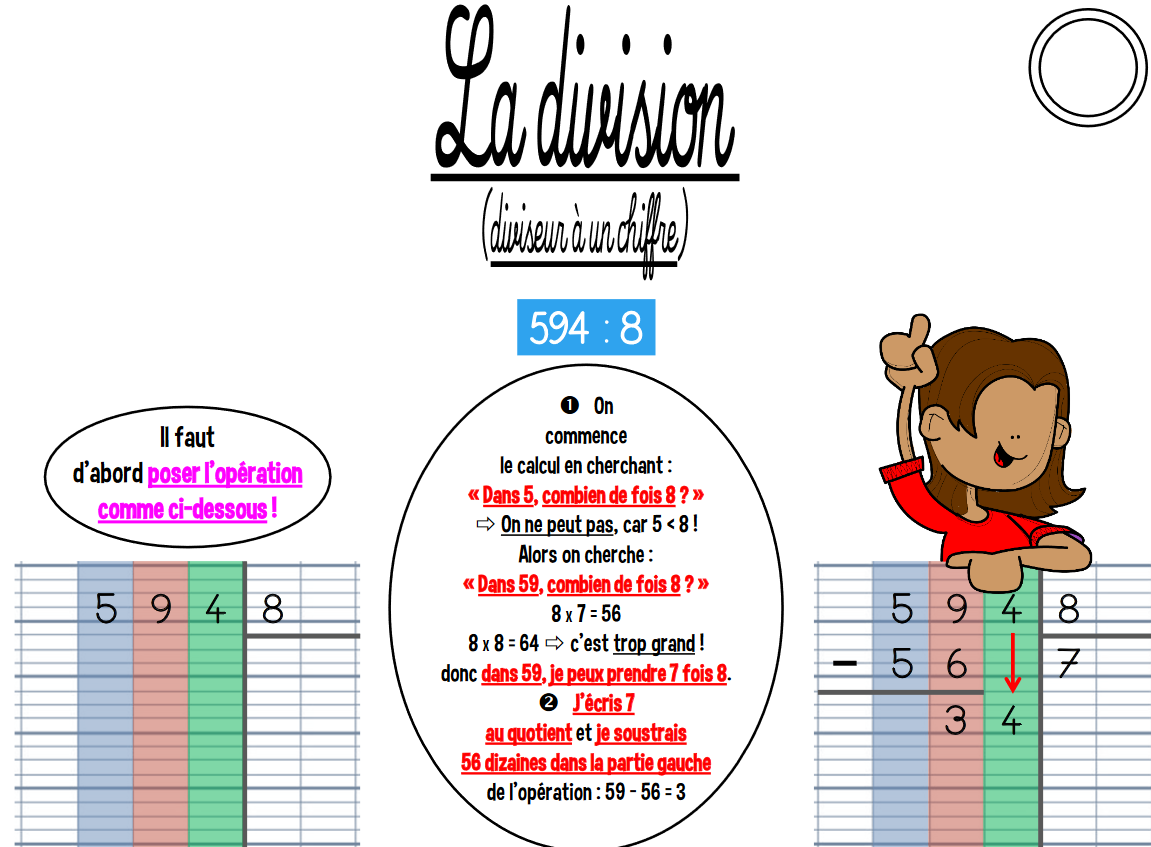 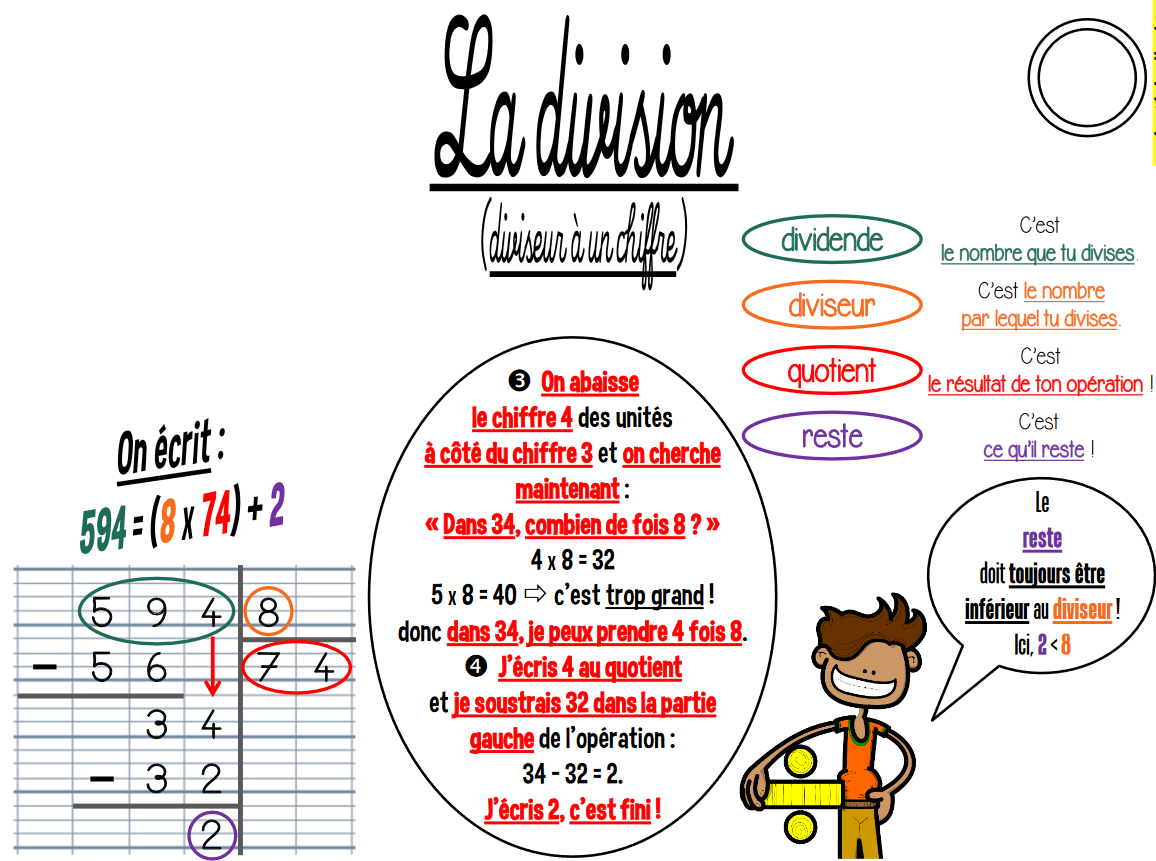 Activité 3 : GrammaireExercices de renforcement-FonctionsPour chaque phrase, surligne le sujet en jaune, le groupe verbal en rose les compléments circonstanciels en vert s’il y en a. Indique l’information qu’ils apportent à la phrase (CCL-CCT-CCM). Souligne le verbe et indique son infinitif, souligne en vagues les compléments d’objet et indique s’ils sont COD ou COI :Le soir, la maman lit une histoire à sa fille tranquillement.Parfois, certains contes font peur aux petits enfants.Autrefois, les jeunes écoutaient attentivement les histoires des anciens, au coin du feu.Avec rage, le monstre entraine Olivier dans sa grotte.Habituellement, le Père Tire-Bras boulotte les enfants.Activité 4 : Grandeurs et mesuresExercices de renforcement-Conversion de mesure de longueurRappel : les multiples du mètre.1 km = 10 hm = 100 dam = 1 000 m1./ Relie chaque mesure avec ce qui semble le plus cohérent :2./ Convertis en mètres les mesures suivantes :3./ Convertis en kilomètres les longueurs suivantes :Activité 5 : Calcul mentalRévision table de 8 :https://www.tablesdemultiplication.fr/table-de-8.htmlRévision table de 9 :https://www.tablesdemultiplication.fr/table-de-9.htmlActivité 6 : Orthographe - HomophonesEntrainements  5./ Complète les phrases avec son ou sont :Yann est content de ………… livre. Ses pages ………… illustrées.………… cahier et ………… stylo ………… dans ………… cartable.Les quatre amis ………… repartis, chacun dans ………… village.6./ Complète les phrases avec et , est ou ai :J’ ………… oublié mes clés ………… mon sac.Il ………… tard. J’………… encore des devoirs ………… de la copie.Le corbeau ………… le renard ………… le titre d’une fable.Il ………… déjà midi passée ………… j’………… très faim !Activité 7 : HistoireRegarde et lis les 2 documents suivants. Réponds aux questions.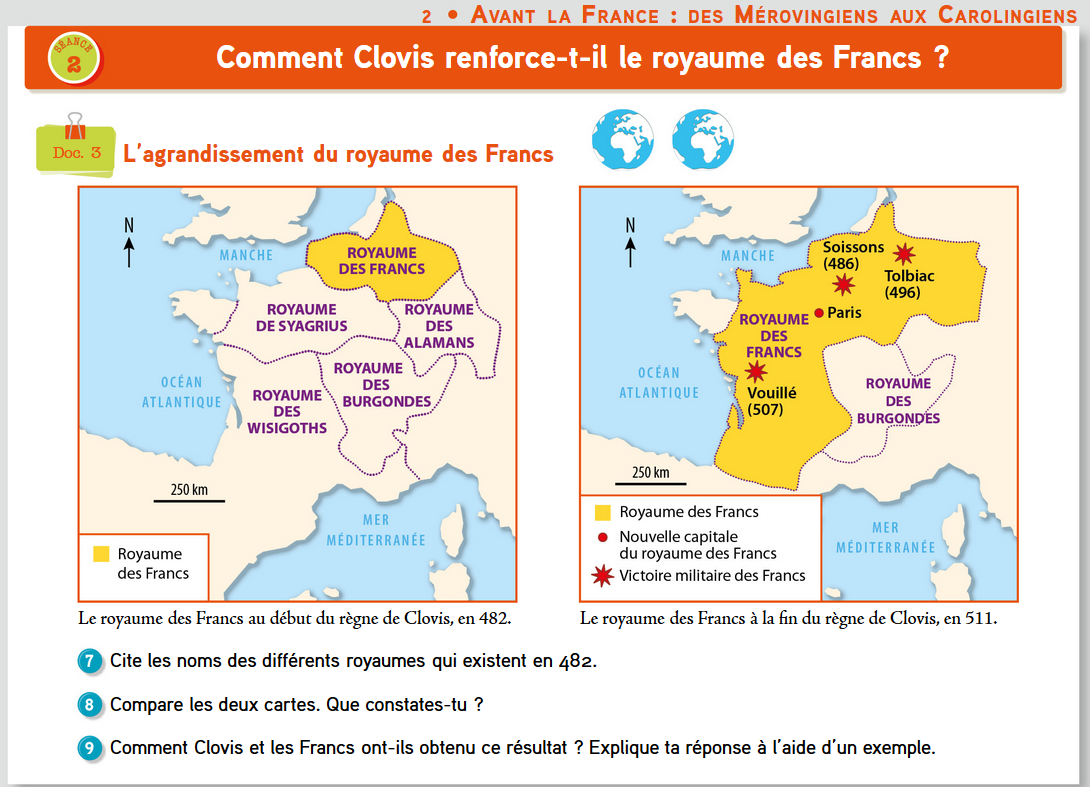 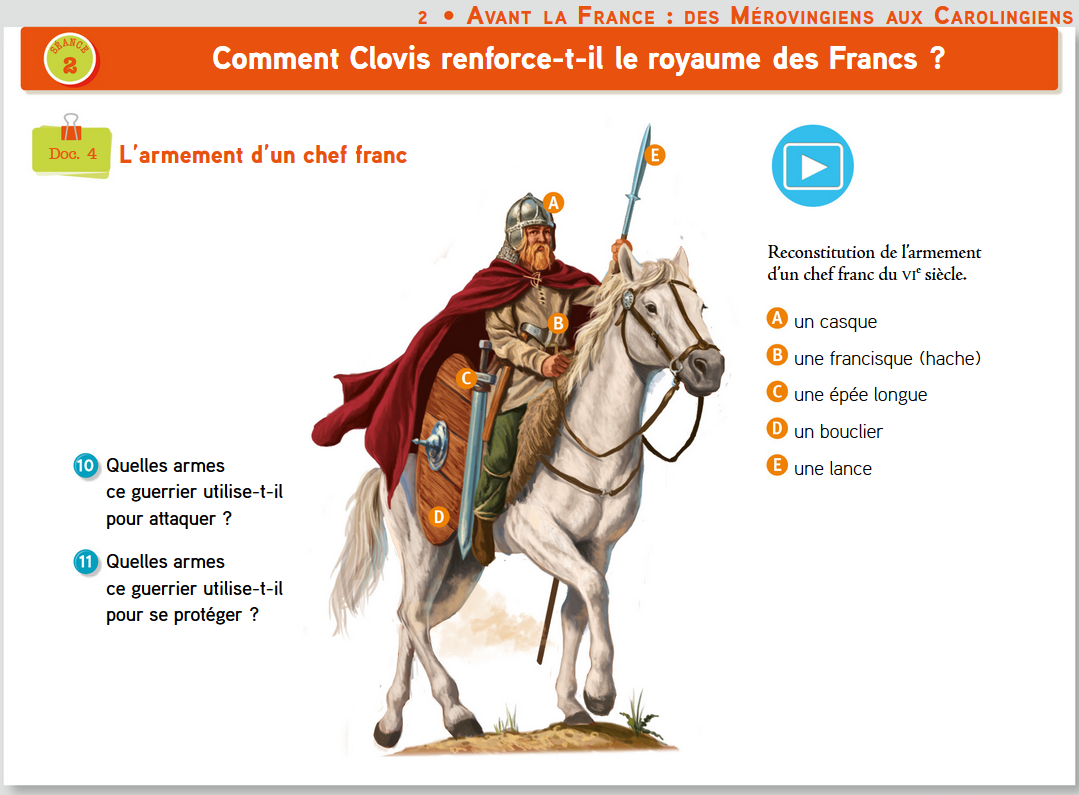 tu●●ireznous●●ferezj’●●irontil●●feraion●●ironstu●●ferontvous●●irasils●●feraselles●●iraije●●feranous●●iravous●●feronsNomkilomètrehectomètredécamètreMètreSymbolekmhmdamm1 000 kmDistance parcourue par le son en 1 seconde1 hmUn kilomètre1 damMoitié d’un kilomètre130 kmDistance parcourue en 1 heure sur autoroute5 hmLongueur moyenne d’une salle de classe1 000 mLongueur d’un stade de foot-ball300 mDistance entre Lille et Marseille1 km = …………… m1 hm = …………… m10 dam = …………… m2 km = …………… m2 hm = …………… m20 dam = …………… m5 km = …………… m5 hm = …………… m50 dam = …………… m10 km = …………… m10 hm = …………… m100 dam = …………… m25 km = …………… m25 hm = …………… m125 dam = …………… m1 000 m = …………… km100 hm = …………… km100 dam = …………… km2 000 m = …………… km200 hm = …………… km200 dam = …………… km5 000 m = …………… km700 hm = …………… km500 dam = …………… km10 000 m = …………… km50 hm = …………… km1 000 dam = …………… km15 000 m = …………… km250 hm = …………… km1 500 dam = …………… km25 000 m = …………… km1 000 hm = …………… km10 000 dam = …………… km